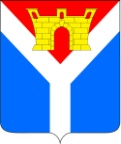 АДМИНИСТРАЦИЯУСТЬ-ЛАБИНСКОГО ГОРОДСКОГО ПОСЕЛЕНИЯУСТЬ-ЛАБИНСКОГО РАЙОНАП О С Т А Н О В Л Е Н И Еот 14.12.2022							                          № 907г. Усть-ЛабинскО внесении изменений в постановление от 10 апреля 2019 г. № 297 «О создании межведомственной комиссии по проведению обследования и категорирования мест массового пребывания людей, расположенных на территории Усть-Лабинского городского поселения Усть-Лабинского района»        В связи с кадровыми изменениями в администрации Усть-Лабинского городского поселения Усть-Лабинского района п о с т а н о в л я ю:1. Внести в постановление администрации Усть-Лабинского городского поселения Усть-Лабинского района от 10 апреля 2019 г. № 297 «О создании межведомственной комиссии по проведению обследования и категорирования мест массового пребывания людей, расположенных на территории                      Усть-Лабинского городского поселения Усть-Лабинского района»        следующие изменения:1) пункт 3 изложить в следующей редакции:«3. Контроль за выполнением настоящего постановления возложить на исполняющего обязанности заместителя главы Усть-Лабинского городского поселения Усть-Лабинского района Полякова Ю.А.»;2) приложение 1 изложить в новой редакции (прилагается)2. Отделу по общим и организационным вопросам администрации              Усть-Лабинского городского поселения Усть-Лабинского района                      (Васильева Л.Б.) разместить настоящее постановление на официальном сайте администрации Усть-Лабинского городского поселения в информационно-телекоммуникационной сети «Интернет».	3. Постановление вступает в силу после его подписания.Глава Усть-Лабинского городского поселенияУсть-Лабинского района                                                             С.А. ГайнюченкоПРИЛОЖЕНИЕ УТВЕРЖДЕНпостановлением администрации Усть-Лабинского городского поселенияУсть-Лабинского районаот 14.12.2022 № 907СОСТАВмежведомственной комиссии Усть-Лабинского городского поселенияУсть-Лабинского района по проведению обследования и категорированиямест массового пребывания людей, расположенных на территорииУсть-Лабинского городского поселения Усть-Лабинского района            Глава Усть-Лабинского городского поселения Усть-Лабинского района, председатель комиссии;             исполняющий обязанности заместителя главы Усть-Лабинского городского поселения Усть-Лабинского района администрации, заместитель председателя межведомственной комиссии;             ведущий специалист сектора по вопросам работы городского хозяйства муниципального казенного учреждения Усть-Лабинского городского поселения «Административно-техническое управление» секретарь межведомственной комиссии.Члены комиссии:           заведующий сектором по гражданской обороне и чрезвычайным ситуациям управления по гражданской обороне и чрезвычайным ситуациям администрации муниципального образования Усть-Лабинский район              (по согласованию);            начальник отдела вневедомственной охраны по Усть-Лабинскому району – филиала Федеральное государственное казенное учреждение «Управление вневедомственной охраны войск национальной гвардии Российской Федерации по Краснодарскому краю (по согласованию);           заместитель начальника отдела надзорной деятельности и профилактической работы Главного управления МЧС России по Краснодарскому краю;           инспектор группы по охране общественного порядка отдела министерства внутренних дел России по Усть-Лабинскому району                        (по согласованию);           начальник отдела по вопросам жилищно-коммунального хозяйства и благоустройства администрации Усть-Лабинского городского поселения  Усть-Лабинского района.Начальник отдела по вопросамжилищно-коммунального хозяйства и благоустройства администрации Усть-Лабинского городского поселенияУсть-Лабинского района                                                            С.А. Леонидов